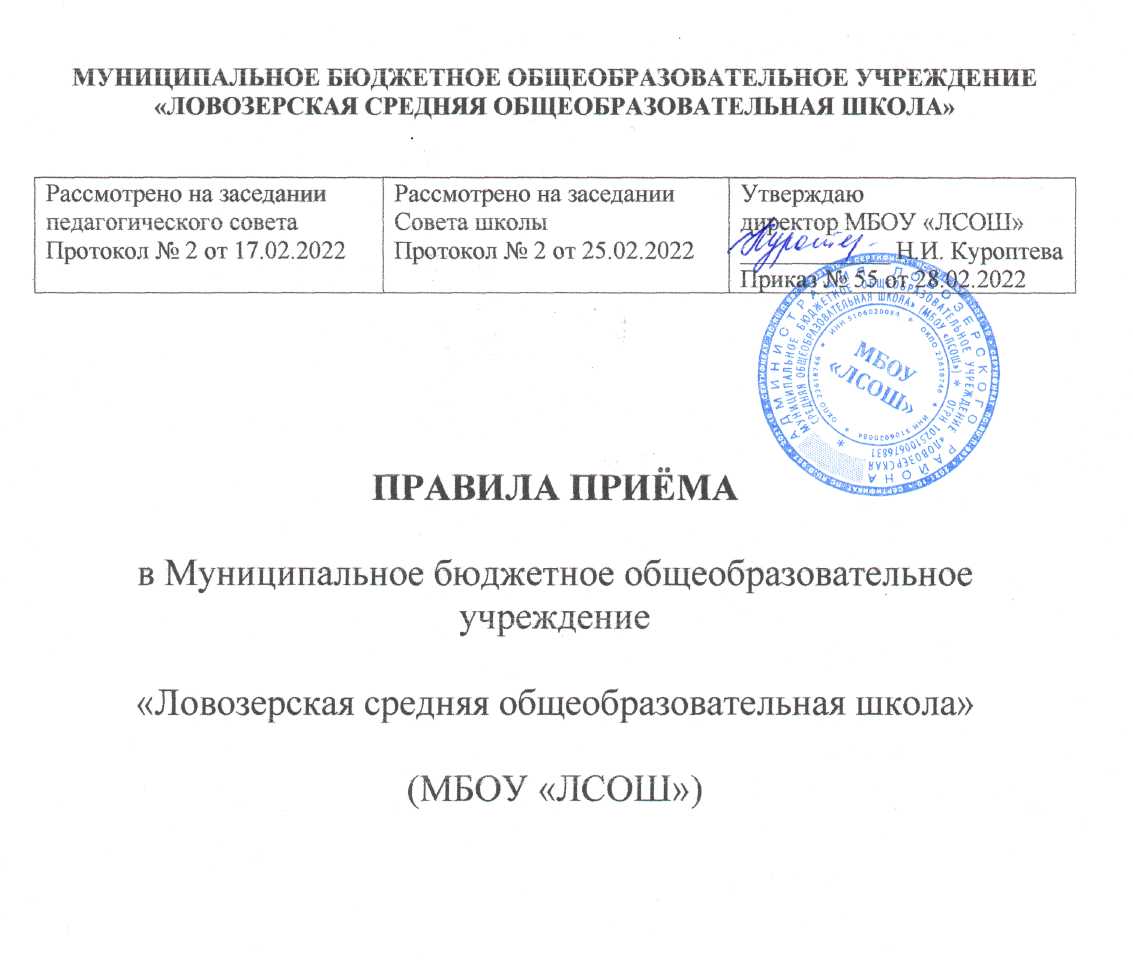 Общие положенияНастоящие Правила приема в Муниципальное бюджетное общеобразовательное учреждение «Ловозерская средняя общеобразовательная школа» (МБОУ «ЛСОШ») (далее – Правила) разработаны в соответствии:Федеральным законом от 29.12.2012 г. №273-ФЗ «Об образовании в Российской Федерации»;приказом Министерства просвещения РФ от 22.03.2021 г. №115 «Об утверждении Порядка организации и осуществления образовательной деятельности по основным общеобразовательным программам - образовательным программам начального общего, основного общего и среднего общего образования»;приказом Министерства просвещения РФ от 2 сентября 2020 г. № 458 «Об утверждении Порядка приема на обучение по образовательным программам начального общего, основного общего и среднего общего образования» (далее – Порядок);приказом Министерства просвещения РФ от 08.10.2021 № 707 «О внесении изменений в приказ Министерства просвещения Российской Федерации от 2 сентября 2020 г. № 458 "Об утверждении Порядка приема на обучение по образовательным программам начального общего, основного общего и среднего общего образования»;приказом Министерства образования и науки Российской Федерации от 12 марта 2014 г. № 177 «Об утверждении порядка и условий осуществления перевода обучающихся из одной организации, осуществляющей образовательную деятельность по образовательным программам начального общего, основного общего и среднего общего образования, в другие организации, осуществляющие образовательную деятельность по образовательным программам соответствующих уровня и направленности» (в редакции приказа Минпросвещения России от 17.01.2019 г. №20) (далее – Порядок перевода);постановлением Правительства Мурманской области от 03.03.2014 г. №100-ПП «Об установлении случаев и утверждении Порядка организации индивидуального отбора при приеме либо переводе учащихся в государственные и муниципальные образовательные организации для получения основного общего и среднего общего образования с углубленным изучением отдельных учебных предметов или для профильного обучения» (в редакции Постановления Правительства Мурманской области от 12.04.2021 №197- ПП);приказом Отдела по образованию администрации Ловозерского района от 29.12.2021  № 490 «О закреплении муниципальных общеобразовательных учреждений за конкретными территориями Ловозерского района»Уставом МБОУ «ЛСОШ»и регламентируют правила приема обучающихся в МБОУ «ЛСОШ» для обучения по основным общеобразовательным программам начального общего, основного общего и среднего общего образования (далее - основные образовательные программы) в части, не урегулированной законодательством.Школа обеспечивает прием на обучение по основным общеобразовательным программам детей, имеющих право на получение общего образования соответствующего уровня и проживающих на территории, закрепленной за МБОУ «ЛСОШ»  Прием иностранных граждан и лиц без гражданства, в том числе из числа соотечественников за рубежом, беженцев и вынужденных переселенцев, на обучение за счет средств бюджетных ассигнований осуществляется в соответствии с международными договорами РФ, законодательством РФ и п.3 Порядка.Организация приема в МБОУ «ЛСОШ»Прием на обучение по основным общеобразовательным программам проводится на общедоступной основе, без вступительных испытаний.Период приема заявлений на обучение в первый класс МБОУ «ЛСОШ» для граждан, проживающих на закрепленной территории, и для граждан, не проживающих на закреплённой территории, регламентируется пунктом 17 Порядка.Прием в МБОУ «ЛСОШ» на обучение по основным общеобразовательным программам ведется в течение учебного года при наличии свободных мест.Прием на обучение по основным общеобразовательным программам во второй и последующие классы, в первый класс в течение учебного года, осуществляется при наличии свободных мест в порядке перевода из другой организации, за исключением лиц, осваивавших основные общеобразовательные программы в форме семейного образования и самообразования, и регламентируется Порядком оформления возникновения, приостановления и прекращения отношений между МБОУ «ЛСОШ» и обучающимися и (или) родителями (законными представителями) несовершеннолетних обучающихся.Прием граждан в МБОУ «ЛСОШ»  осуществляется по личному заявлению родителей (законных представителей) ребенка (далее – Заявители) (Приложение 1).Для приема родитель(и) (законный(ые) представитель(и) детей, или поступающий предъявляют документы, указанные в пункте 26 Порядка приема в школу.В соответствии с пунктом 26 Порядка при посещении МБОУ «ЛСОШ» и подаче заявления очно заявителем предъявляется оригинал документа, удостоверяющего личность родителя (законного представителя), либо оригинал документа, удостоверяющего личность иностранного гражданина и лица без гражданства в Российской Федерации, оригиналы документов, указанные в п.26 Порядка приема в школу.Факт приема заявления о приеме на обучение и перечень документов, представленных родителем(ями) (законным(ыми) представителем(ями)) ребенка или поступающим, регистрируются в Журнале приема заявлений о приеме на обучение в МБОУ «ЛСОШ» .После регистрации заявления Заявителю выдается Расписка  о представленных при приеме на обучение документах (Приложение 2).Заявление о приеме на обучение в МБОУ «ЛСОШ» и документы для приема на обучение, указанные в пункте 26 Порядка приема в школу подаются одним из способов, указанных в п. 23 Порядка.При приеме (переводе из другой организации) на обучение по имеющим государственную аккредитацию образовательным программам начального общего и основного общего образования родители (законные представители) обучающихся в заявлении указывают выбор языка образования, изучаемого родного языка из числа языков народов Российской Федерации, в том числе русского языка как родного языка.В соответствии с п.13 Порядка дети с ограниченными возможностями здоровья принимаются на обучение по адаптированной образовательной программе начального общего, основного общего и среднего общего образования только с согласия родителей (законных представителей) и на основании рекомендаций психолого-медико-педагогической комиссии.Право на первоочередной порядок предоставления мест в МБОУ «ЛСОШ» предоставляется в соответствии с пунктом 10 Порядка.Право преимущественного приема детей на обучение по основной образовательной программе начального общего образования в МБОУ «ЛСОШ», в которой обучаются его полнородные и неполнородные брат и (или) сестра, предоставляется в соответствии с пунктом 12 Порядка.В соответствии с п.15 Порядка основанием для отказа в приеме является отсутствие свободных мест в МБОУ «ЛСОШ».   В случае принятия решения об отказе в приеме в МБОУ «ЛСОШ» Заявителю в течение 3-х рабочих дней выдается уведомление об отказе в предоставлении муниципальной услуги  В соответствии с пунктом 14 Порядка, зачисление в МБОУ «ЛСОШ» оформляется распорядительным актом   в течение 5 рабочих дней после приема документов, за исключением п. 3.4  Правил приема.На каждого ребенка, принятого в МБОУ «ЛСОШ», за исключением зачисленных в порядке перевода из другой организации, оформляется личное дело, в котором хранятся заявление и все сданные при приеме документы (копии документов) в течение всего периода обучения.Родители (законные представители) ребёнка, являющегося иностранным гражданином или лицом без гражданства, дополнительно предъявляют документ, подтверждающий родство заявителя (или законность представления прав ребенка), и документ, подтверждающий право ребёнка на пребывание в Российской Федерации.Иностранные граждане и лица без гражданства все документы представляют на русском языке или вместе с заверенным в установленном порядке переводом на русский язык.Прием обучающихся в 1-й класс.Для обучения в МБОУ «ЛСОШ» принимаются граждане в возрасте от шести лет шести месяцев при отсутствии противопоказаний по состоянию здоровья, но не позже достижения ими 8 лет (на 01 сентября текущего года), проживающие на территории, закрепленной за МБОУ «ЛСОШ».  Прием в 1-й класс обучающихся в более раннем возрасте или более позднем возрасте осуществляется с разрешения Учредителя.  Документы, представленные Заявителем, регистрируются в Журнале приема заявлений в 1-й класс  В соответствии с пунктом 17 Порядка, зачисление в МБОУ «ЛСОШ»  оформляется распорядительным актом директора  в течение 3 рабочих дней после завершения приема документов на обучение в 1-й класс детей, указанных в п. 10,12 Порядка, а также проживающих на закрепленной территории.В соответствии с п.16, 25, 6 Порядка с целью проведения организованного приема граждан в первый класс МБОУ «ЛСОШ» размещает на информационном стенде, на официальном сайте в сети Интернет информацию:распорядительный акт о закреплении указанных организаций за конкретными территориями (в течение 10 календарных дней с момента его издания);о количестве мест в первых классах (не позднее 10 календарных дней с момента издания распорядительного акта, указанного в пункте 6 Порядка);о наличии свободных мест для приема детей, не проживающих на закрепленной территории (не позднее 5 июля текущего года);о графике приёма документов;образец заявления о приеме на обучение.Приём обучающихся во 2-9 классы4.1. Приём  заявлений для поступления в МБОУ «ЛСОШ» продолжается в течение всего календарного года.4.2. Вместе с заявлением о приёме ребёнка во 2-9 классы родители (законные представители) предоставляют в МБОУ «ЛСОШ» личное дело обучающегося из образовательного учреждения, в котором ранее обучался ребёнок. При подаче заявления родители (законные представители) предоставляют паспорт или иной документ, удостоверяющий личность.Приём обучающихся в 10-11  классы5.1.Решение об открытии в МБОУ «ЛСОШ» классов углубленного обучения отдельных предметов и/или профильного обучения принимается МБОУ «ЛСОШ» по согласованию с Учредителем в зависимости от потребности обучающихся, наличия педагогических кадров, помещений, материальной базы.5.2.В 10 класс принимаются выпускники 9-х классов по заявлению родителей (законных представителей) с учётом мнения несовершеннолетних .5.3. Приём заявлений в 10 класс начинается после окончания государственной итоговой аттестации в текущем году.5.4. Заявление о приеме на обучение в МБОУ «ЛСОШ» и документы для приема на обучение, указанные в пункте 26 Порядка приема в школу подаются одним из способов, указанных в п. 23 Порядка.Приложение 1Директору  Муниципального бюджетного общеобразовательного учреждения «Ловозерская средняя общеобразовательная школа»Куроптевой Наталье Ивановне________________________________________________________ фамилия, имя, отчество (последнее при наличии)ЗАЯВЛЕНИЕПрошу зачислить моего сына (мою дочь)  ____________________________________________________________________________________________________________________________________________фамилия, имя, отчество (последнее при наличии)дата рождения ребенка: ____________________________________________________________________адрес места жительства и (или) адрес пребывания ребенка: ________________________________________________________________________________________________________________________________________________________________________________на обучение в ___________ класс.Сведения о родителях (законных представителях):Наличие права первоочередного или преимущественного приема  ____________________________________ (есть, нет)Потребность ребенка в обучении по адаптированной образовательной программе и (или) создания для моего ребенка специальных условий для организации обучения и воспитания обучающегося с ограниченными возможностями здоровья в соответствии с заключением психолого-медико-педагогической комиссии (при наличии) или ребенка-инвалида в соответствии с индивидуальной программой реабилитации __________________________________________  (есть, нет).Согласие на обучение ребенка по адаптированной образовательной программе (в случае необходимости обучения ребенка по адаптированной образовательной программе) ______________________________Язык образования (в случае получения образования на родном языке из числа языков народов Российской Федерации или на иностранном языке)________________________________ _________________________________Родной язык из числа языков народов Российской Федерации (в случае реализации права на изучение родного языка из числа языков народов Российской Федерации, в том числе русского языка как родного языка) ________________________________________________________________________________________Государственный язык республики Российской Федерации (в случае предоставления общеобразовательной организацией возможности изучения государственного языка республики Российской Федерации): ________________________________________________________________________________________С Уставом, лицензией на осуществление образовательной деятельности, свидетельством о государственной аккредитации, с общеобразовательными программами и другими документами, регламентирующими организацию и осуществление образовательной деятельности, правами и обязанностями обучающихся ознакомлен(а)Согласно Федеральному закону от 27.07.2006 № 152-ФЗ даю  свое  согласие  на  обработку своих персональных  данных  и персональных данных моего ребенка в порядке, установленном законодательством Российской Федерации         Дата __________________   			              Подпись заявителя ________________При подаче настоящего заявления предъявлены следующие документы (отметить):Копия документа, удостоверяющего личность родителя (законного представителя).Для детей, проживающих на закрепленной территории (при зачислении ребенка в первый класс):           2.1.Копия свидетельства о рождении ребенка или документ, подтверждающий родство заявителя,                     2.2.Свидетельство о регистрации ребенка по месту жительства или по месту пребывания на закрепленной территории или документ, содержащий сведения о регистрации ребенка по месту жительства или по месту пребывания на закрепленной территории.Для детей, не проживающих на закрепленной территории:              3.1.Копия свидетельства о рождении ребенка.Для детей, являющихся иностранными гражданами или лицами без гражданства:         4.1.Документ, подтверждающий родство заявителя (или законность представления прав ребенка),Документ, подтверждающий право заявителя на пребывание в Российской Федерации.      5. Документ о наличии права внеочередного, первоочередного или преимущественного приема (при наличии).      6. Документ о потребности ребенка  в обучении по адаптированной образовательной программе и (или) в создании специальных условий для организации обучения и воспитания обучающегося с ограниченными возможностями здоровья в соответствии с заключением психолого-медико-педагогической комиссии (при наличии) или инвалида (ребенка-инвалида) в соответствии с индивидуальной программой реабилитации (при наличии).         6.1.___________________________________________________________________________________         6.2.___________________________________________________________________________________         6.3.___________________________________________________________________________________7. Иные документы:__________________________________________________________________________________________  «_____»	20___   	                                                              (_________________________)Директору МБОУ «ЛСОШ»  Куроптевой Наталье Ивановне______________________________________________________________________При выборе ____________________ формы обучения в МБОУ «ЛСОШ» мнение ребенка ______________________________________________ учтено.(фамилия, имя ребенка)Дата ______________________Мать (законный представитель) ребенка:_______________________________________фамилия, имя, отчество (последнее при наличии)______________________________________________________________________________адрес места жительства и (или) адрес пребывания______________________________________________________________________________адрес(а) электронной почты, контактный(е) телефон(ы) (при наличии)Отец (законный представитель) ребенка:_______________________________________фамилия, имя, отчество (последнее при наличии)______________________________________________________________________________адрес места жительства и (или) адрес пребывания______________________________________________________________________________адрес(а) электронной почты, контактный(е) телефон(ы) (при наличии)______________________________________________подпись матери (законного представителя) ребенка__________________________________________________подпись отца (законного представителя) ребенка_____________________________________________подпись матери (законного представителя) ребенка      ________________________________________________подпись отца (законного представителя) ребенка_______________________________подпись матери (законного представителя) ребенка        ____________________________________________подпись отца (законного представителя) ребенка_____________________________________________подпись матери (законного представителя) ребенка         _____________________________________________подпись отца (законного представителя) ребенка_______________________________подпись матери (законного представителя) ребенка____________________________подпись отца (законного представителя) ребенка